Tehtäviä: Kohti nyky-SuomeaAnalysoi oheisia kuviota. Miten ja miksi Suomen elinkeinorakenne muuttui kyseisenä ajanjaksona? Suomen elinkeinorakenne 1920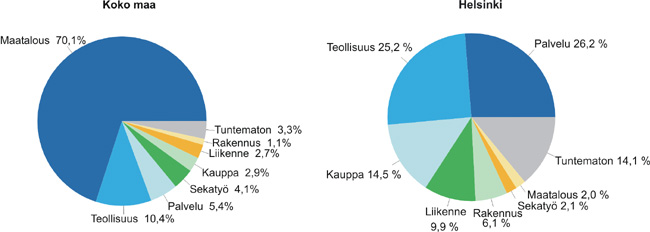 Suomen elinkeinorakenne 2004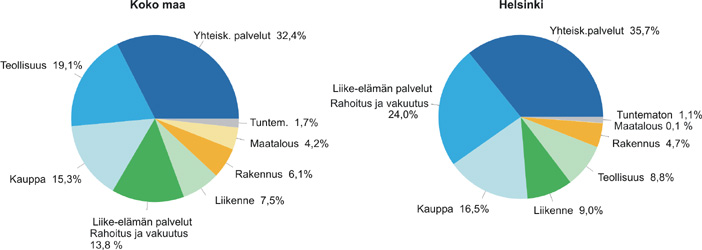 Lähde: Tilastokeskus1960- ja 1970-lukuja on kutsuttu suomalaisen yhteiskunnan ”suureksi rakennemuutokseksi”. Mitä rakennemuutos tarkoitti, ja miten se vaikutti ihmisten elämään? (Ylioppilaskoe k2015)Miten suomalaisten arki muuttui toisen maailmansodan jälkeisinä vuosikymmeninä?Tiivistä suomalaisen hyvinvointivaltion keskeisimmät kehitysvaiheet muutamin ranskalaisin viivoin. Miten maan muuttuminen hyvinvointiyhteiskunnaksi muutti ihmisten elämää?